Lesson 10: Write Expressions and Equations to Represent ArraysLet’s write equations to represent arrays.Warm-up: True or False: Expressions that Represent ArraysDecide if each statement is true or false. Be prepared to explain your reasoning.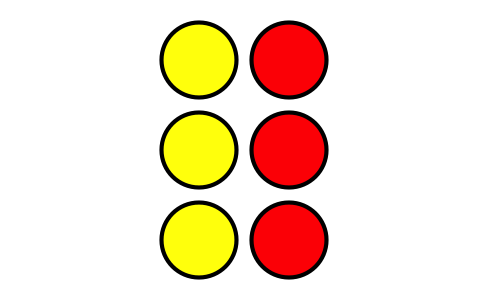 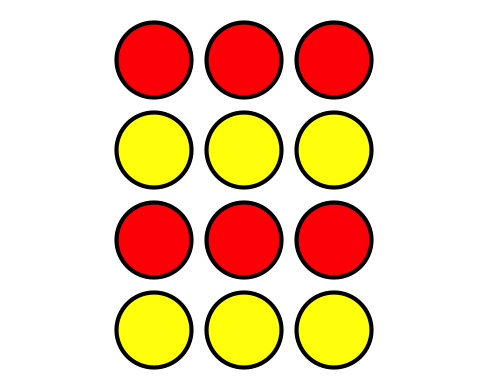 10.1: Build Arrays and Write EquationsUse 20 counters to make an array with 4 rows.How many columns does your array have?Fill in the blanks to create equations with equal addends that represent the array.Use 15 counters to make an array with 3 columns.How many rows does your array have?Fill in the blanks to create equations with equal addends that represent the array.Choose an even number of counters between 6 and 24. Make an array.How many rows does your array have?How many columns does your array have?Write equal addends equations that represent the array.10.2: Arrange Veggies to Make ArraysMake an array that shows how to plant 9 potatoes. Draw it.
Write an equation to represent your array.Make an array that shows how to plant 16 carrot seeds. Draw it.
Write an equation to represent your array.Make an array that shows how to plant 15 potatoes. Draw it.
Write an equation to represent your array.Make an array that shows how to plant 12 carrot seeds. Draw it.
Write an equation to represent your array.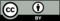 © CC BY 2021 Illustrative Mathematics®